Лабораторная работаИсследовать схему питания фидеров контактной сети постоянного тока РУ 3, 3 кВЦель работы: исследовать схему питания фидеров контактной сети постоянного тока РУ 3, 3 кВ, выяснить назначение всех элементов схемыОборудование: схема питания фидеров контактной сети постоянного тока РУ 3, 3 кВПорядок выполнения работы:Изучить схему питания фидеров контактной сети постоянного тока РУ 3, 3 кВ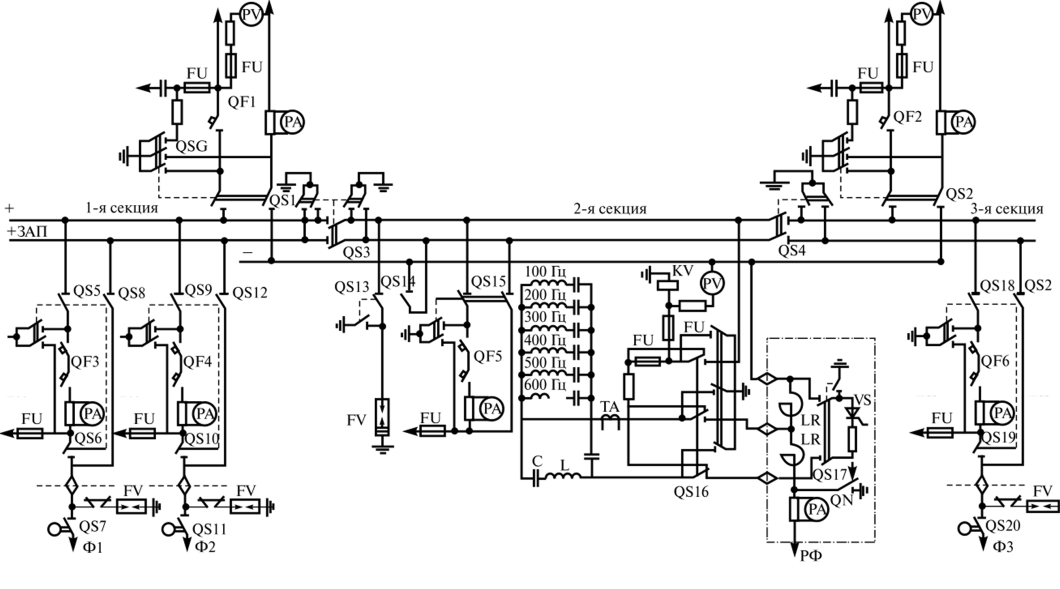 Описать защиту фидеров контактной сети от перенапряженияОписать назначение тиристора в схеме сглаживающего устройстваЗапитать Ф2 через запасную шинуВывод:Рекомендуемая литератураКожунов В.И. Устройство электрических подстанций: Учебное пособие. — М.: ФГБОУ ДПО «Учебно – методический центр по образованию на железнодорожном транспорте», 2016. — 402 с. стр. 268 - 274Задание должно быть выполнено до 28.03 и выслано на электронную почту yana.makshanowa@yandex.ru либо в контакте в беседу выполненные работы https://vk.com/im?sel=c35